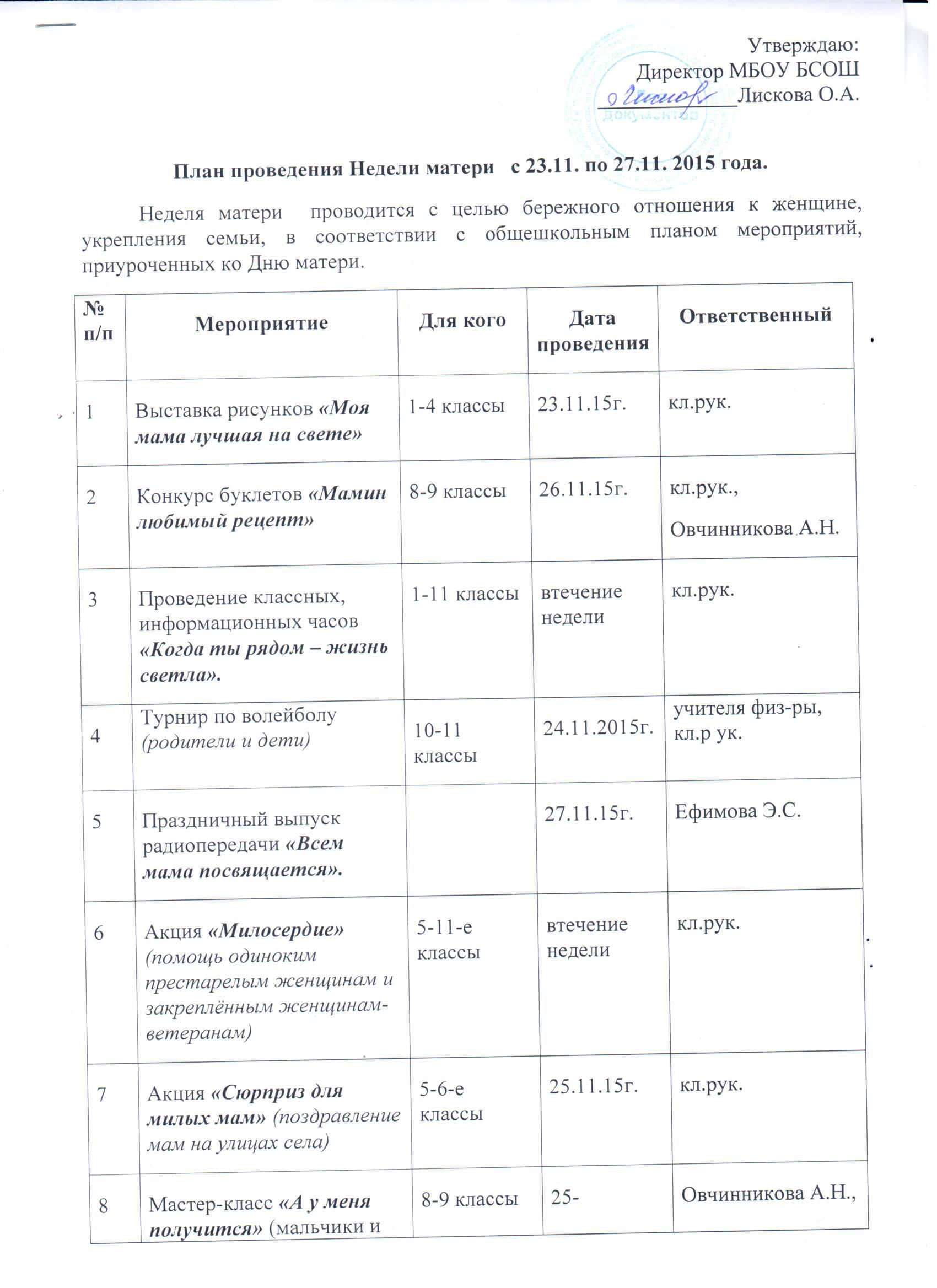 8Мастер-класс «А у меня получится» (мальчики и мамы накрывают стол)8-9 классы25-26.11.15г.Овчинникова А.Н.,кл.рук.9Оформление тематического наглядного стенда1-11 классы27.11.15пнг.кл.рук.,министерство СМИ10Классные вечера с приглашением мам и бабушек.1-11 классы27.11.2015г.кл.рук.11Изготовление поздравительных открыток «С праздником, милая мама…»5-11 классы24-26.11.14.кл.рук.12Встречи молодежи с ветеранами педагогического труда.10-е классы 27.11.14г.Овчинникова А.Н.13Поздравление родильниц «Счастливое материнство»11-е классыкл.рук.14Литературный час«Слово о матери».5-11 классывтечение неделиучителя литературы15«Весёлые старты»5-7 классы26.11.2015г.учителя физ-ры,кл.рук.16Акция «Пятёрка для моей мамы»1-11 кл.в течение неделикл.рук.17Праздничный концерт«Мама – это слово мне мило».5-11 кл.27.11.2015г.Пичкалёва И.В.,Министерство культуры18Ярмарка «Умелые ручки »1-11 класс27.11.2015г.Овчинникова А.Н.,кл.рук.,Пичкалёва И.В.